Утверждена(наименование документа об утверждении, включая наименованияорганов государственной власти или органов местногосамоуправления, принявших решение об утверждении схемыили подписавших соглашение о перераспределении земельных участков)Схема расположения земельного участка или земельных участков
на кадастровом плане территорииот№Условный номер земельного участка 1Условный номер земельного участка 1Условный номер земельного участка 1:ЗУ1:ЗУ1:ЗУ1Площадь земельного участка 2Площадь земельного участка 21212м2м2м2Обозначение
характерных точек границКоординаты 3, мКоординаты 3, мКоординаты 3, мКоординаты 3, мКоординаты 3, мКоординаты 3, мОбозначение
характерных точек границXXXXYY1222233н1380644.72380644.72380644.72380644.723343754.613343754.61н2380645.44380645.44380645.44380645.443343752.103343752.10н3380648.76380648.76380648.76380648.763343753.053343753.05н4380648.05380648.05380648.05380648.053343755.563343755.56н1380644.72380644.72380644.72380644.723343754.613343754.61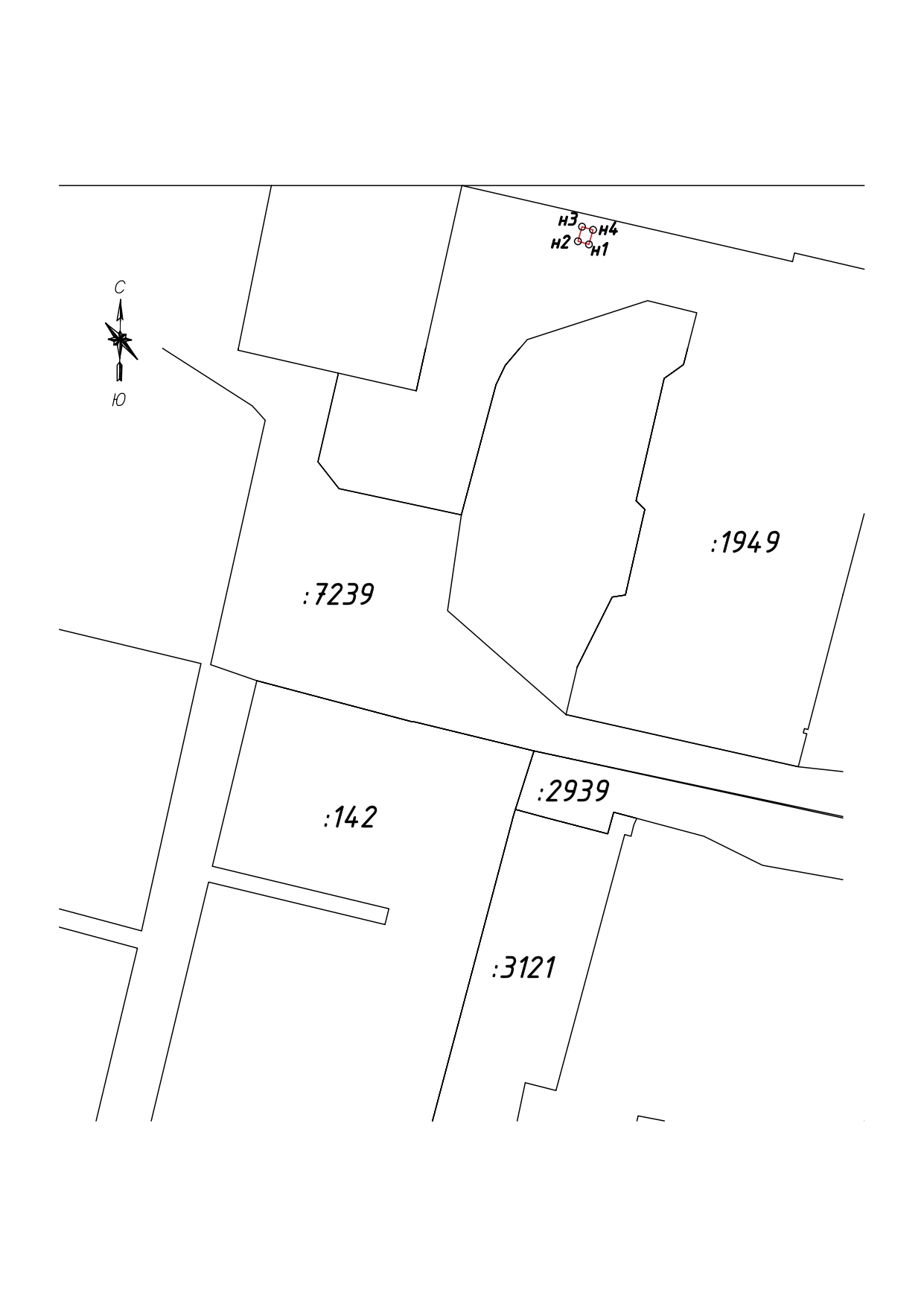 Масштаб 1:1000Система координат: МСК-38; 38:06:140701- кадастровый кварталМасштаб 1:1000Система координат: МСК-38; 38:06:140701- кадастровый кварталМасштаб 1:1000Система координат: МСК-38; 38:06:140701- кадастровый кварталМасштаб 1:1000Система координат: МСК-38; 38:06:140701- кадастровый кварталМасштаб 1:1000Система координат: МСК-38; 38:06:140701- кадастровый кварталМасштаб 1:1000Система координат: МСК-38; 38:06:140701- кадастровый кварталМасштаб 1:1000Система координат: МСК-38; 38:06:140701- кадастровый кварталУсловные обозначения:_____  - проектная граница земельного участка _____  - существующие границы  земельных участков внесенные в ГКН            :ЗУ1     - обозначение образуемого земельного участка: 12260    - кадастровые номера земельных участков  внесенные в ГКН            Условные обозначения:_____  - проектная граница земельного участка _____  - существующие границы  земельных участков внесенные в ГКН            :ЗУ1     - обозначение образуемого земельного участка: 12260    - кадастровые номера земельных участков  внесенные в ГКН            Условные обозначения:_____  - проектная граница земельного участка _____  - существующие границы  земельных участков внесенные в ГКН            :ЗУ1     - обозначение образуемого земельного участка: 12260    - кадастровые номера земельных участков  внесенные в ГКН            Условные обозначения:_____  - проектная граница земельного участка _____  - существующие границы  земельных участков внесенные в ГКН            :ЗУ1     - обозначение образуемого земельного участка: 12260    - кадастровые номера земельных участков  внесенные в ГКН            Условные обозначения:_____  - проектная граница земельного участка _____  - существующие границы  земельных участков внесенные в ГКН            :ЗУ1     - обозначение образуемого земельного участка: 12260    - кадастровые номера земельных участков  внесенные в ГКН            Условные обозначения:_____  - проектная граница земельного участка _____  - существующие границы  земельных участков внесенные в ГКН            :ЗУ1     - обозначение образуемого земельного участка: 12260    - кадастровые номера земельных участков  внесенные в ГКН            Условные обозначения:_____  - проектная граница земельного участка _____  - существующие границы  земельных участков внесенные в ГКН            :ЗУ1     - обозначение образуемого земельного участка: 12260    - кадастровые номера земельных участков  внесенные в ГКН            